QUESTION 1Identify the major SI unit used for the following quantities:Mass: SI unit = ______ Volume: SI unit = ______  Temperature: SI unit = ______  Length: SI unit = _______  QUESTION 2One kilosecond is the same asa. 0.001 sb. 0.01 sc. 100 sd. 1,000 sQUESTION 3Translate the following symbols into units:mm: __________________K: _____________________ks: ____________________pL: ____________________QUESTION 4Write the correct symbol for the following units:nanosecond = __________microliter = ____________kilogram = _____________centimeter = __________QUESTION 5If the mass of a block is 1035 g and the volume is 310 cm3, what is the density of that object?QUESTION 6In an experiment, a student found the mass of an object to be 23.61g and the volume of an object to be 3 cm3. What element did the student take measurements of?QUESTION 7Identify the major instruments used to measure the following quantities:Mass: Instruments = ______ Volume: Instruments = ______  Temperature: Instruments = ______  Length: Instruments = _______  QUESTION 8A student estimated a mass to be 250g, but upon measuring it carefully, found the actual mass to be 240g. What is the percent error? QUESTION 9Which element has the greatest density at STP?NitrogenNickelNeonNiobiumQUESTION 10Find the volume of an object that has a density of 1.54 g/cm3 and a mass of 0.4g.QUESTION 11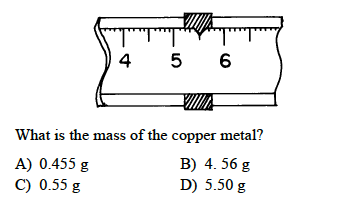 QUESTION 12A student measures the mass and volume of a piece of lead. The measurements are 70.8 grams and 6.5 cubic centimeters. The student calculates the density of the lead. What is the percent error of the student’s calculated density of lead?QUESTION 13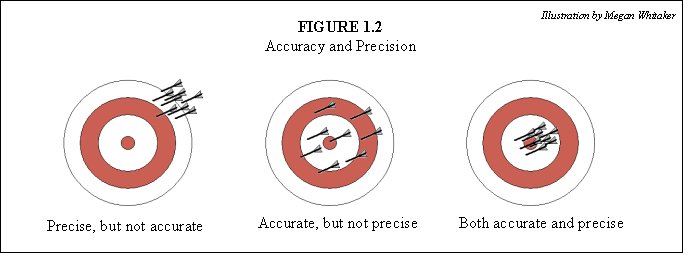 Determine whether the following is accurate and/or precise. Explain why!QUESTION 14Find the mass of an object that has a density of 9.70 g/mL and a volume of 3.2mL.QUESTION 15An experimental measurement was taken of 10.4mL and the actual measurement was 9.7mL. What is the percent error?QUESTION 16Base your answer on A student used a balance and a graduated cylinder to collect the following data.  Sample mass: 7.83gVolume of water:  50.0mLVolume of water and sample: 52.5mLa Calculate the density of the element. Show your work. b If the accepted value is 3.5 grams per milliliter, calculate the percent error. 